PV. Assemblée générale ordinaire de la S.D.S.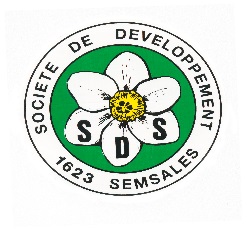 Vedredi 26 mai 2017 à 20h00Nouvelle école Semsales1.	Ouverture de l'assembléeMesdames, Messieurs, chers membres et invités,Au nom du comité de la société de développement de Semsales, je vous souhaite la bienvenue à notre assemblée générale annuelle. Nous saluons particulièrement les membres d’honneur et les membres fidèles de la SDS. C’est avec plaisir qu'on vous accueille toutes et tous à notre assemblée annuelle. Je voudrais saluer la présence de : M.  Conseiller communalLes sociétés de développements voisines d’Attalens et l’office du tourisme de Châtel-St-DenisLes délégués des sociétés locales :Frédéric Jordil Musique EdelweissAvan Hunziker Syndic de SemsalesEt le comité de la SD : Chantal Eisele, Eric Charrière, Patrick Helfer, Christophe Monney responsable de la section patrimoine, Sébastien Grand mon collègue président de la SDSLes personnes suivantes se sont excusées pour l’assemblée de ce soir. M. François Genoud, Préfet de la VeveyseMme Sophie Raymond directrice de L'OTMyette Vuichard, Jean-Pierre Giller, Gérard Mesot, Nathalie Charrière.Pour les personnes absentes lors de la dernière assemblée, des PV sont à votre disposition sur la table à l'entrée de la salle où il était également disponible sur notre site internet.Avant de poursuivre, je vous demande de bien vouloir observer une minute de silence en mémoire des personnes disparues cette année.  Merci2.	Nomination des scrutateursJe demande Didier Vuillemin et Fredy Jordil de bien vouloir officier comme scrutateur pour cette assemblée. 3.	Approbation du procès-verbal de la dernière assemblée générale ordinaireLe procès-verbal de l’assemblée du 20 mai 2016 était disponible sur le site internet ou à l’entrée de la salle. Quelqu’un a-t-il des questions ou des remarques sur le dernier PV ?Aucune remarqueSi ce n’est pas le cas, on va passer maintenant au vote à mains levées. Tous ceux qui acceptent le PV de la dernière assemblée sont priés de lever la main. Le PV est accepté à l'unanimitéMerci4.	Compte de l’exercice 2016, rapport des vérificateurs de compte, budget 2017Je passe la parole à notre caissier Éric pour la présentation des comptes de l’exercice précédent.Rapport des vérificateurs de comptes.Présentation du rapport par Guy-Pierre DucrotLe comité les remercie pour leur travail et leur dévouement. Je prie l'assemblée de bien vouloir accepter les comptes 2016 à mains levées, d'en donner décharge au caissier, aux vérificateurs et au comité.Accepté à l'unanimité.MerciLes comptes sont maintenant bouclés. Nous pouvons distribuer la partie du bénéfice de la désalpe 2016 à la fanfare l'Edelweiss que je remercie pour l’excellente collaboration. Election des vérificateurs des comptes pour 2 ans 2018/2019 : Guy-Pierre Ducrot et Pascale Papaux.Nous les remercions d’accepter cette tâche.Je remercie Eric pour son travail sérieux, clair et précis qu'il exerce depuis de très nombreuses années.5.	Démission - admission au sein du comitéNous avons reçu une démission au comité. Il s’agit de Fabien Demierre, en date du 19 mai 2016. Je vais demander à Chantal de nous lire sa lettre de démission.Le comité tient à remercier Fabien pour tout le travail accompli à la SDS.  Pour le remplacer, nous avons trouvé durant l'année pas une mais deux personnes. Ces deux candidats sont malheureusement absents ce soir pour des raisons professionnelles.Nous allons vous proposer d'élire au comité : Moreno Pendante, chauffeur de bus aux TPF, il habite Semsales depuis de nombreuses années et vit avec Sonia Cardinaux, fille de Gérald pour mieux situer. Moreno nous a déjà aidé à la préparation de la désalpe 2016. Deuxième candidat, il n'habite plus Semsales, mais y a grandi : Philippe Dénervaud dit Philo, qui habite depuis quelques années à Orsonnens. Il est fromagé à Villaz-St-Pierre, dans sa fromagerie...  Philo a été président de la jeunesse de Semsales et faisait partie de la commission parc et sécurité du dernier giron de jeunesse. Son père Georgy a fait partie également du comité de la SDS. Nous allons passer à l'élection de ces deux nouveaux membres au vote à mains levées.Même avec l'élection de ces deux nouveaux membres, il nous manque toujours une secrétaire. Alors si vous connaissez quelqu'un, merci de vous adresser vers un membre du comité.6. Rapport d’activités 2016 et rapport des présidentsJe passe la parole à Sébastien pour le rapport d'activités 2016Le mot des présidentsCe soir, nous avons eu la chance d'accueillir deux nouveaux membres au sein du comité de la SDS. Le bénévolat se fait de plus en plus rare et les personnes qui désirent prendre des responsabilités au sein d'un comité sont encore plus rares. Chez nous à Semsales, nous pouvons le dire on a de la chance car la population joue encore bien le jeu. Nous avons pu le remarqué lors de l'organisation de toutes nos désalpes et les comités des divers manifestations, girons pourront aussi le confirmer. C'est pourquoi nous tenons à remercier chaleureusement tous les bénévoles qui travaillent pour la société de développement durant toute l'année. Pour que cet esprit de village persiste et pour le bien de nos manifestations, nous encourageons à motiver les jeunes à continuer d'aider les organisateurs de manifestations. Ceux qui désirent nous rejoindre, sont les bienvenues.Pour la première fois depuis 33 ans, la société de musique l'Edelweiss nous a aidés à l'organisation de la désalpe. Ils ont rempli largement leur contrat. Nous les remercions de vives voies et nous les encourageons à garder la même motivation pour cette année avec l'organisation de la 34ème désalpe, le 30 septembre 2017. Quand on parle de la fanfare qui a organisé pour la première fois la désalpe avec nous, cela ne veut pas dire que les membres de la fanfare n'ont jamais participé comme bénévoles. Au contraire, on retrouve souvent les mêmes personnes soit de la fanfare, de la jeunesse, du chœur mixte, du foot ou d'autres sociétés. L'esprit de village, à l'entendre, commence à faire défaut dans certains villages alentours.Pour mettre sur pied une désalpe, il faut un comité qui s'investit chaque année et qui essaie d'améliorer sans cesse le confort des nombreux touristes qui passent dans notre village. Gérard Curty pour la coordination avec les troupeaux et la messe en patois, Gérard Pittet à la cuisine, Jean-Pierre Giller pour les produits du terroir et la mise sur pied des soirées biscuits, Marc Colliard en chef d'orchestre des bénévoles et coordination avec la fanfare et tout le comité de la SDS Chantal Eisele, Patrick Helfer, Moreno Pedante, Phylo Dénervaud et Monseigneur Eric Charrière.Cette année, la désalpe aura lieu, une fois n'est pas coutume le samedi 30 septembre et non pas le premier samedi d'octobre. Mais pourquoi ? La désalpe a lieu, non pas tout les 1ers samedis d'octobre comme on a l'habitude de le dire, mais le week-end qui précède la Bénichon de Semsales. Cette année, la Bénichon sera fêtée le deuxième dimanche du mois d'octobre, soit le 8. La désalpe a donc lieu le samedi précédent qui tombe sur le 30 septembre 2017. Cela ne change pas grand chose, juste à écourter les vacances des armaillis à l'alpage, pour ceux qui désirent descendre bien sûr.Il y a deux ans, on vous parlait que des passages pour les randonneurs et le VTT allaient être installé sur le chemin de la chapelle jusqu'au Niremont. Cette automne, juste après la désalpe, les bûcherons de Semsales ont posé ces passages et ils sont maintenant opérationnels. Pour rappel, ils ont été payés en collaboration avec la cagnotte des bûcherons. Cet argent, les bûcherons le gagnait à la désalpe avec leur bar, il ne venait pas des caisses de la commune...Au niveau des investissements, cette année la SDS a pour but de multiplier les décorations de Noël. Nous aimerions poser plus de décorations sur les lampadaires et les varier. Il y a bien quelques années déjà que la société de développement ne met plus de sapin de Noël devant la vieille église.  Nos remerciements vont aussi à tous les bénévoles qui travaillent avant pendant ou après la fête pour la réussite de la désalpe, la commune de Semsales pour le matériel mis à disposition, et toutes les entreprises villageoises qui sont toujours prêtes à nous aider avec du matériel, des véhicules ou par toutes autres façons. 7. Rapport d'activité section patrimoineJe passe la parole à Christophe Monney pour le rapport de la section patrimoine année 20168.          DiversLes divers sont ouverts. Je vous donne la parole pour toutes questions remarques ou pour diverses informations.Guy-Pierre Ducrot : Remerciement au comité SDSPropositions :Panneau informatif lumineux aux entrées du villageIl y a quelques années, la SDS faisait une activité pour le passeport vacances de la VeveyseQue la SDS fasse un don au passeport vacancesLa commune devrait soutenir la SDS pour l’arrosage des fleursJean-Paul Genoud :Proposition :Que Didier Vuillemin soit élu membre d’Honneur ou président d’honneur de la SDSYvan Hunziker :Explication sur l’organisation du passeport vacances, 1 membre par commune de la Veveyse au comité et soutien de la RGVRemerciement au comité, à Didier et au fondateur de la SDSLa SDS fait la promotion de  la commune de Semsales par ces activitésRemerciement du conseil communal à la SDSSi un jour il n’y aurait plus de bénévoles pour les manifestations, la commune donnerait son soutientLa commune est toujours en relation avec la SDS par le biais de Christophe Monney, conseiller communal et responsable de la section patrimoine de la SDS.Si plus personne ne souhaite s’exprimer dans le cadre de cette soirée, je clos cette assemblée générale ordinaire de la SDS en remerciant la Commune pour nous avoir mis à disposition cette salle et vous invite à poursuivre la soirée en partageant le verre de l’amitié.Au nom de la société de développement, et au nom du comité, je vous souhaite une excellente fin de soirée.Semsales, le 26 mai 2017 			Sébastien et Marc Grand co-président